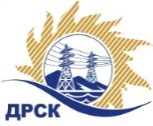 Акционерное Общество«Дальневосточная распределительная сетевая  компания»ПРОТОКОЛ № 627/МТПиР-РЗакупочной комиссии по рассмотрению заявок по открытому запросу предложений на право заключения договора: «Аккумуляторная система» для нужд филиала АО «ДРСК» «Хабаровские электрические сети»  № 27 раздел 2.2.2.  ГКПЗ 2018ПРИСУТСТВОВАЛИ:  члены постоянно действующей Закупочной комиссии ОАО «ДРСК»  1-го уровня.ВОПРОСЫ, ВЫНОСИМЫЕ НА РАССМОТРЕНИЕ ЗАКУПОЧНОЙ КОМИССИИ: О  рассмотрении результатов оценки заявок Участников.О признании заявок соответствующими условиям Документации о закупке.О предварительной ранжировке заявок.О проведении переторжкиВОПРОС 1.  О рассмотрении результатов оценки заявок УчастниковРЕШИЛИ:Признать объем полученной информации достаточным для принятия решения.Утвердить цены, полученные на процедуре вскрытия конвертов с заявками участников открытого запроса предложений.ВОПРОС №2. О признании заявок соответствующими условиям Документации о закупкеРЕШИЛИ:Признать заявки ООО "ВИГУР ТЕХНОЛОДЖИС", ООО Производственная компания «Электроконцепт»   соответствующими условиям Документации о закупке и принять их к дальнейшему рассмотрению.ВОПРОС № 3.  О предварительной ранжировке заявокРЕШИЛИ:Утвердить предварительную ранжировку предложений Участников:ВОПРОС № 4.  О проведении переторжкиРЕШИЛИ:Провести переторжку. Допустить к участию в переторжке предложения следующих участников: ООО "ВИГУР ТЕХНОЛОДЖИС", ООО Производственная компания «Электроконцепт»   Определить форму переторжки: заочная.Назначить переторжку на 17.10.2017 в 10:00 час. (амурского времени).Место проведения переторжки: Единая электронная торговая площадка (АО «ЕЭТП»), по адресу в сети «Интернет»: https://rushydro.roseltorg.ruОтветственному секретарю Закупочной комиссии уведомить участников, приглашенных к участию в переторжке, о принятом комиссией решенииТерёшкина Г.М.Тел. 4162-397260г. Благовещенск«16» октября 2017№Наименование участника и его адресПредмет и общая цена заявки на участие в закупке1ООО "ВИГУР ТЕХНОЛОДЖИС" 
ИНН/КПП 5404513769/540401001 
ОГРН 1145476069551Цена: 11 450 000,00  руб. без учета НДС 
(13 541 000,00 руб. с учетом НДС). 2ООО Производственная компания «Электроконцепт» 
ИНН/КПП 5402494856/503801001 
ОГРН 1085402006579Цена: 11 461 017,00  руб. без учета НДС 
(13 524 000,06 руб. с учетом НДС). Место в предварительной ранжировкеНаименование участника и его адресСтрана происхожденияЦена предложения на участие в закупке без НДС, руб.Балл предпочтительности1 местоООО "ВИГУР ТЕХНОЛОДЖИС" 
ИНН/КПП 5404513769/540401001 
ОГРН 1145476069551РФ11 450 000,000,4542 местоООО Производственная компания «Электроконцепт» 
ИНН/КПП 5402494856/503801001 
ОГРН 1085402006579РФ11 461 017,000,450Секретарь Закупочной комиссии 
 1 уровня АО «ДРСК»____________________М.Г. Елисеева